O país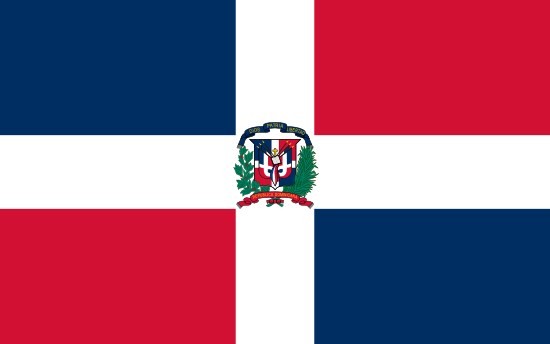 A  República  Dominicana  é parte do arquipélago das  Gran- des Antilhas na região do Caribe. A parte ocidental da ilha é ocupada pelo Haiti. Tanto por área quanto por população, a República  Dominicana  é  o  segundo  maior  país  do  Caribe com 48 445 km² e uma população estimada em 10 milhões. A  República  Dominicana  é  a  maior  economia  da  região do  Caribe  e  da  América  Central.  A  República  Dominicana mantém um relacionamento próximo com os Estados Uni- dos  e  com  os  demais  países  do  sistema  interamericano, tendo também aproximação forte com Porto Rico. Entre as organizações  internacionais  da  qual  o  país  participa  pode- mos   destacar   a   Organização   dos   Estados   Americanos (OEA),  a  Organização  das  Nações  Unidas  (ONU)  e  da  Co- munidade  de  Estados  da  América  Latina  e  das  Caraíbas (CELAC).O país e a OEAVinte e um países se reuniram em Bogotá, em 1948, para a assinatura da Carta da OEA e a República Dominicana foi  um deles. A República Dominicana se mostra ativa na orga- nização e a utiliza de forma extremamente diplomática a fim de solucionar conflitos. A OEA tem uma forte participa- ção no país por vias diplomáticas, ela tem trabalhado com o país em vários aspectos, sobretudo na melhoria da infraes- trutura, conectividade e canalização do financiamento para o desenvolvimento, com vistas a melhorar a qualidade de vida da população da República Dominicana.Relações com as questões indígenasOs  habitantes  originais  da  ilha  da  República  Dominicana eram  os  indígenas  taínos,  um  povo  de  língua  aruaque,  na época da chegada dos espanhóis, cerca de 1 milhão de taí- nos viviam na ilha. Desde o momento em que aconteceu o primeiro  contato,  houve  resistência  contínua  e  os  Taíno- Arawak que não foram mortos desapareceram nas monta- nhas inacessíveis. Grupos Taíno-Arawak, sob a liderança dochefe guerreiro Enriquillo, realizaram ataques rápidos con- tra  os  espanhóis  até  1534,  quando  um  tratado  de  paz  foi assinado.   Ao longo dos séculos seguintes, os remanescen- tes   indígenas   Taíno-Arawak   tornaram-se   cada   vez   mais misturados  com  as  populações  coloniais  africanas  e  euro- peias e deixaram de existir como um grupo distinto. Atual- mente  o  país  apresenta  uma  posição  controversa  em  rela- ção à  questão de minorias raciais, visto que já se envolveu com  uma  polêmica  em  torno  do  que  consiste  o  direito  à nacionalidade  no  seu  país,  principalmente  em  relação  a haitianos  ou dominicanos  de  origem  haitiana. O  país já foi diversamente criticado por esse fato e pelo genocídio indí- gena que já ocorreu ao longo de sua história.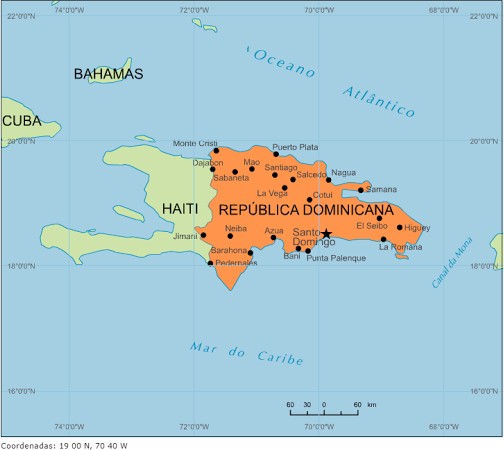 